Universidade de Brasília – UnB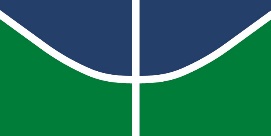 Secretaria de Administração Acadêmica – SAARevalidação e Reconhecimento de Diploma Estrangeiro – RRDE FICHA CADASTRAL DE REVALIDAÇÃO DE DIPLOMA MÉDICO 1. Identificação do Interessado2. Documentação3. Identificação do Curso Realizado no Exterior4. Identificação do Curso Equivalente na UnBNome:Nome:Nome:Nome:Nome:Telefone(s):Telefone(s):Telefone(s):E-mail:E-mail:E-mail:E-mail:E-mail:Endereço:Endereço:Endereço:Cidade:Cidade:Cidade:CEP:UF:Data de Nascimento:Sexo:Naturalidade:Naturalidade:UF:Nacionalidade:Nacionalidade:Nacionalidade:xx/xx/xxxxF( )    M( )Nº de Identidade:Nº de Identidade:Órgão Emissor:Data de Emissão:Nº do Passaporte:Nº do Passaporte:País de Expedição:Data de Emissão:CPF:Denominação do Curso:Denominação do Curso:Nível:Nível:Grau Obtido (Médico Cirujano, Doctor en Medicina, etc.):Graduação	( )Pós-Graduação	( )Graduação	( )Pós-Graduação	( )Universidade de Origem:Universidade de Origem:Universidade de Origem:País:País:Forma de realização do curso:Presencial ( )	Semipresencial	( ) 	À Distância ( )		Outro ( ):___________________________________________________________Forma de realização do curso:Presencial ( )	Semipresencial	( ) 	À Distância ( )		Outro ( ):___________________________________________________________Forma de realização do curso:Presencial ( )	Semipresencial	( ) 	À Distância ( )		Outro ( ):___________________________________________________________O curso estrangeiro foi presencial e realizado em um polo no Brasil?Sim ( )   Não ( )O curso estrangeiro foi presencial e realizado em um polo no Brasil?Sim ( )   Não ( )Data de início do curso:Data de conclusão do curso:Data de conclusão do curso:Data de conclusão do curso:Data de conclusão do curso:mm/aaaamm/aaaamm/aaaamm/aaaamm/aaaaDenominação do Curso:Nível:Grau (Doutor, Bacharel, Médico, etc.):MedicinaGraduaçãoMédicoHabilitação ou área de concentração (conforme o caso) *:Medicina